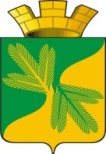 Ханты - Мансийский автономный округ – ЮграСоветский районАДМИНИСТРАЦИЯ ГОРОДСКОГО ПОСЕЛЕНИЯ ТАЁЖНЫЙП О С Т А Н О В Л Е Н И Е С 31.01.2023 по 12.02.2023 По адресу: ХМАО-Югра, Советский район, пос. Таежный, улица Железнодорожная, 11, 2 этажНа эл. Адрес: taiga-admih-xmao@mail.ru По тел. 8-34675-7-85-41«___» января 2023 года			                                                                           № ____О признании утратившим силу  постановления администрации городского поселения Таежный от 20.02.2014 № 17нпа «Об утверждении административного регламента предоставления муниципальной услуги «Выдача специального разрешения на движение по автомобильным дорогам местного значения тяжеловесными и крупногабаритными транспортными средствами»»   В соответствии с  Федеральным законом Российской Федерации  от 06.10.2003 № 131-ФЗ «Об общих принципах организации местного самоуправления в Российской Федерации», Уставом городского поселения Таежный, Уставом городского поселения Таежный:1. Признать утратившими силу постановления  администрации городского поселения Таежный - от 20.02.2014 № 17нпа «Об утверждении административного регламента предоставления муниципальной услуги «Выдача специального разрешения на движение по автомобильным дорогам местного значения тяжеловесными и крупногабаритными транспортными средствами»;- от 11.03.2016 № 75нпа «О внесении изменений в постановление администрации городского поселения Таежный от 20.02.2014 № 17нпа «Об утверждении административного регламента предоставления муниципальной услуги «Выдача специального разрешения на движение по автомобильным дорогам местного значения тяжеловесными и крупногабаритными транспортными средствами»;- от 04.02.2020 № 37 «О внесении изменений в постановление администрации городского поселения Таежный от 20.02.2014 № 17нпа «Об утверждении административного регламента предоставления муниципальной услуги «Выдача специального разрешения на движение по автомобильным дорогам местного значения тяжеловесными и крупногабаритными транспортными средствами»;- от 14.04.2020 № 118 «О внесении изменений в постановление администрации городского поселения Таежный от 20.02.2014 № 17нпа «Об утверждении административного регламента предоставления муниципальной услуги «Выдача специального разрешения на движение по автомобильным дорогам местного значения тяжеловесными и крупногабаритными транспортными средствами»;- от 16.04.2021 № 73 «О внесении изменений в постановление администрации городского поселения Таежный от 20.02.2014 № 17нпа «Об утверждении административного регламента предоставления муниципальной услуги «Выдача специального разрешения на движение по автомобильным дорогам местного значения тяжеловесными и крупногабаритными транспортными средствами»;- от 28.10.2021 № 214 «О внесении изменений в постановление администрации городского поселения Таежный от 20.02.2014 № 17нпа «Об утверждении административного регламента предоставления муниципальной услуги «Выдача специального разрешения на движение по автомобильным дорогам местного значения тяжеловесными и крупногабаритными транспортными средствами»;- от 22.06.2022 № 101 «О внесении изменений в постановление администрации городского поселения Таежный от 20.02.2014 № 17нпа «Об утверждении административного регламента предоставления муниципальной услуги «Выдача специального разрешения на движение по автомобильным дорогам местного значения тяжеловесными и крупногабаритными транспортными средствами»;- от 22.12.2022 № 293 «О внесении изменений в постановление администрации городского поселения Таежный от 20.02.2014 № 17нпа «Об утверждении административного регламента предоставления муниципальной услуги «Выдача специального разрешения на движение по автомобильным дорогам местного значения тяжеловесными и крупногабаритными транспортными средствами».2. Постановление вступает в силу с даты его подписания.3. Опубликовать настоящее постановление в газете «Вестник Таежного» и опубликовать на официальном сайте городского поселения Таежный.Глава городского поселения Таёжный                          		                                 А.Р.Аширов           